Publicado en  el 10/07/2014 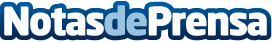 Macrooperación policial contra clanes de la Camorra napolitana asentados en España y dedicados al narcotráfico y al blanqueoEn una investigación conjunta de la Policía Nacional y de la Guardia CivilDatos de contacto:Policia NacionalNota de prensa publicada en: https://www.notasdeprensa.es/macrooperacion-policial-contra-clanes-de-la_1 Categorias: Nacional http://www.notasdeprensa.es